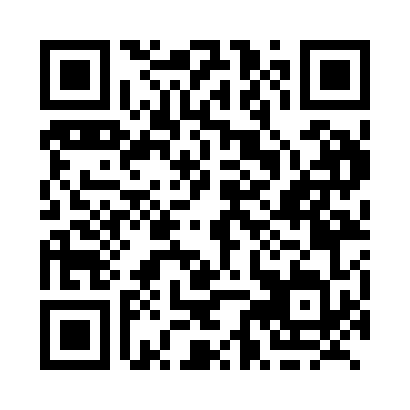 Prayer times for Athalmer, British Columbia, CanadaWed 1 May 2024 - Fri 31 May 2024High Latitude Method: Angle Based RulePrayer Calculation Method: Islamic Society of North AmericaAsar Calculation Method: HanafiPrayer times provided by https://www.salahtimes.comDateDayFajrSunriseDhuhrAsrMaghribIsha1Wed4:256:181:416:489:0510:582Thu4:226:161:416:499:0711:013Fri4:206:141:416:499:0911:034Sat4:176:121:416:509:1011:065Sun4:146:111:416:519:1211:086Mon4:126:091:416:529:1311:117Tue4:096:071:416:539:1511:148Wed4:066:061:416:549:1611:169Thu4:046:041:406:559:1811:1910Fri4:016:021:406:569:1911:2111Sat3:586:011:406:579:2111:2412Sun3:565:591:406:589:2211:2713Mon3:535:581:406:599:2411:2914Tue3:505:561:406:599:2511:3215Wed3:485:551:407:009:2711:3416Thu3:475:541:407:019:2811:3417Fri3:475:521:417:029:2911:3518Sat3:465:511:417:039:3111:3619Sun3:455:501:417:049:3211:3720Mon3:455:491:417:049:3311:3721Tue3:445:471:417:059:3511:3822Wed3:445:461:417:069:3611:3923Thu3:435:451:417:079:3711:3924Fri3:435:441:417:079:3911:4025Sat3:425:431:417:089:4011:4126Sun3:425:421:417:099:4111:4127Mon3:415:411:417:109:4211:4228Tue3:415:401:417:109:4311:4329Wed3:415:391:427:119:4411:4330Thu3:405:381:427:129:4611:4431Fri3:405:381:427:129:4711:44